Thy Kingdom Come 2021 Prayer Journal colouring resources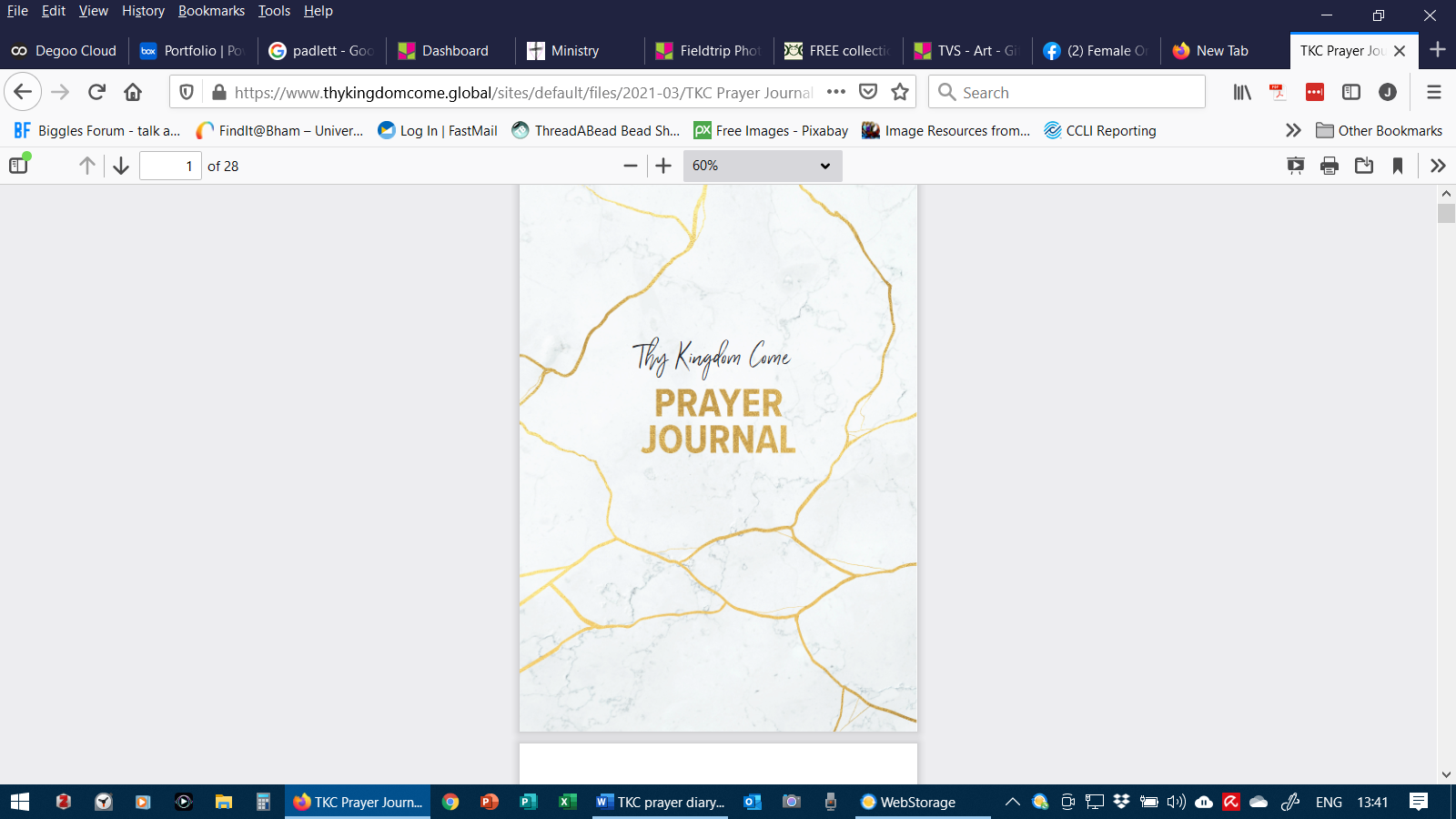 These colouring resources are designed to use alongside the 2021 Thy Kingdom Come prayer journal, which may be downloaded for free:https://www.thykingdomcome.global/resources/new-2021For each of the 11 days of prayer, there is a decoration to be coloured, based on the reading and reflection in the prayer journal. A blank set of decorations is included for those who would prefer to draw their own. They can be cut out and displayed on a prayer tree, or used as part of the journal – or in any creative way you like! Feel free to copy, print and share the resources: where possible, I would appreciate being credited.Enjoy,Julia Quinn 								Rev Julia Quinn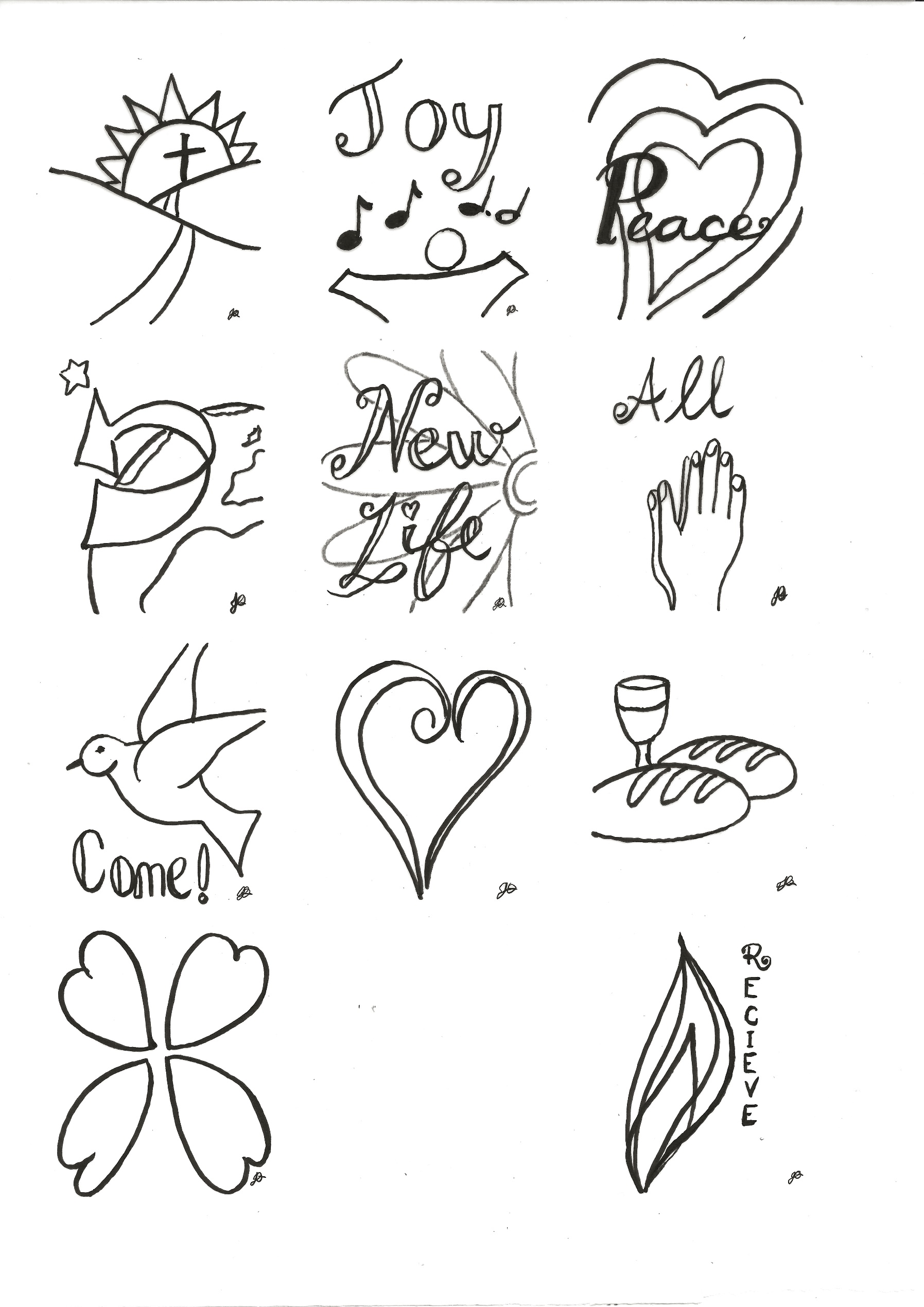 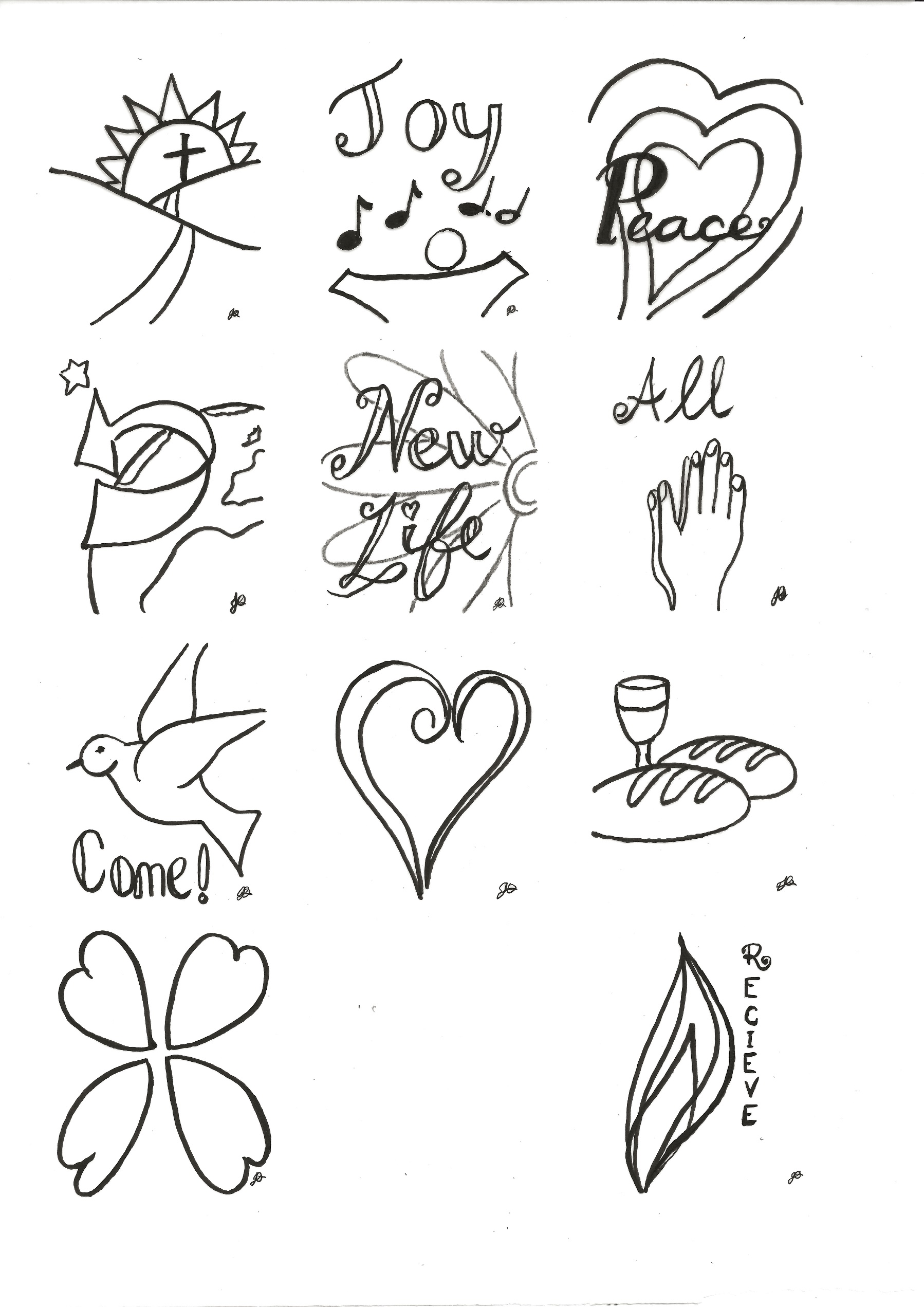 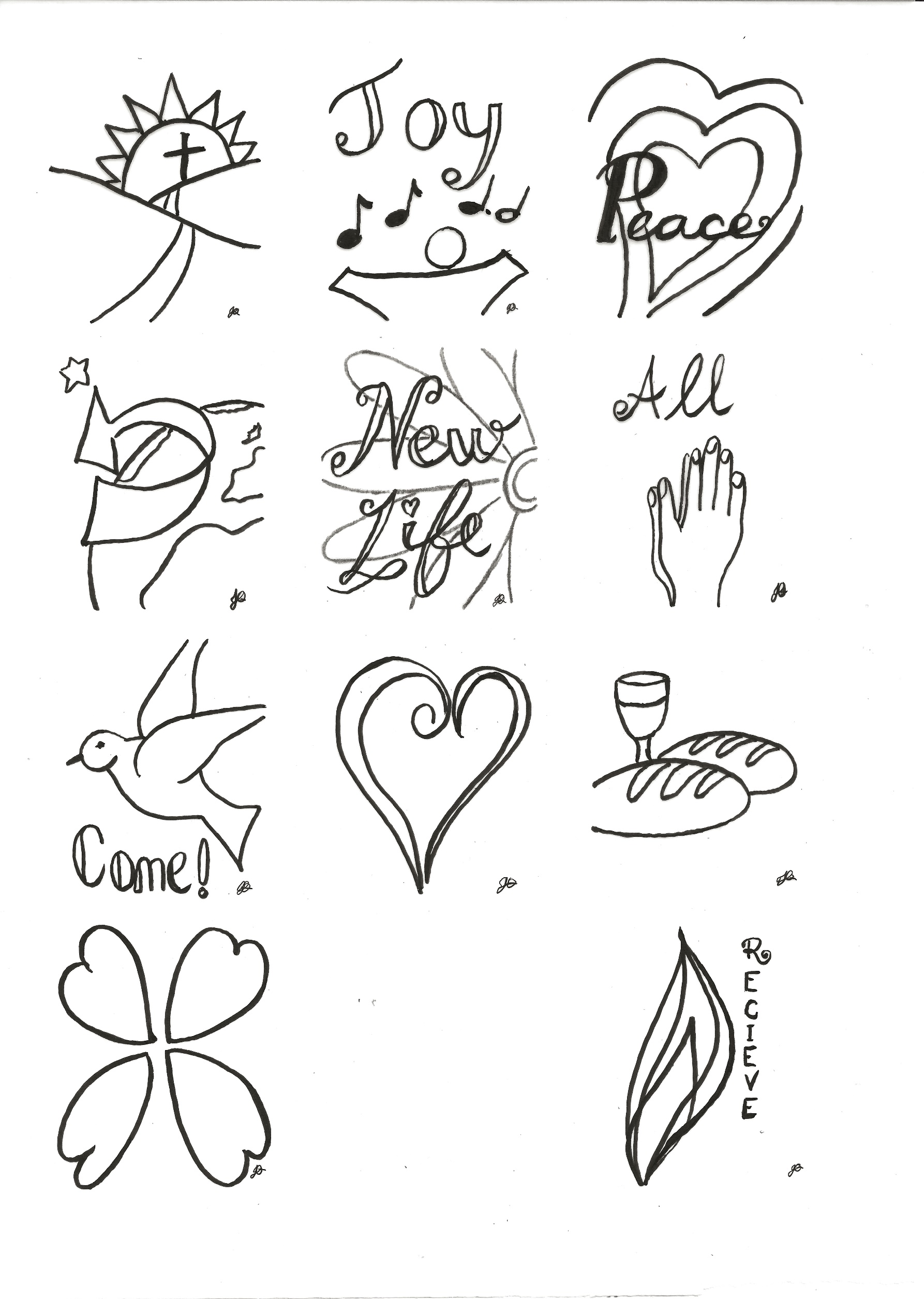 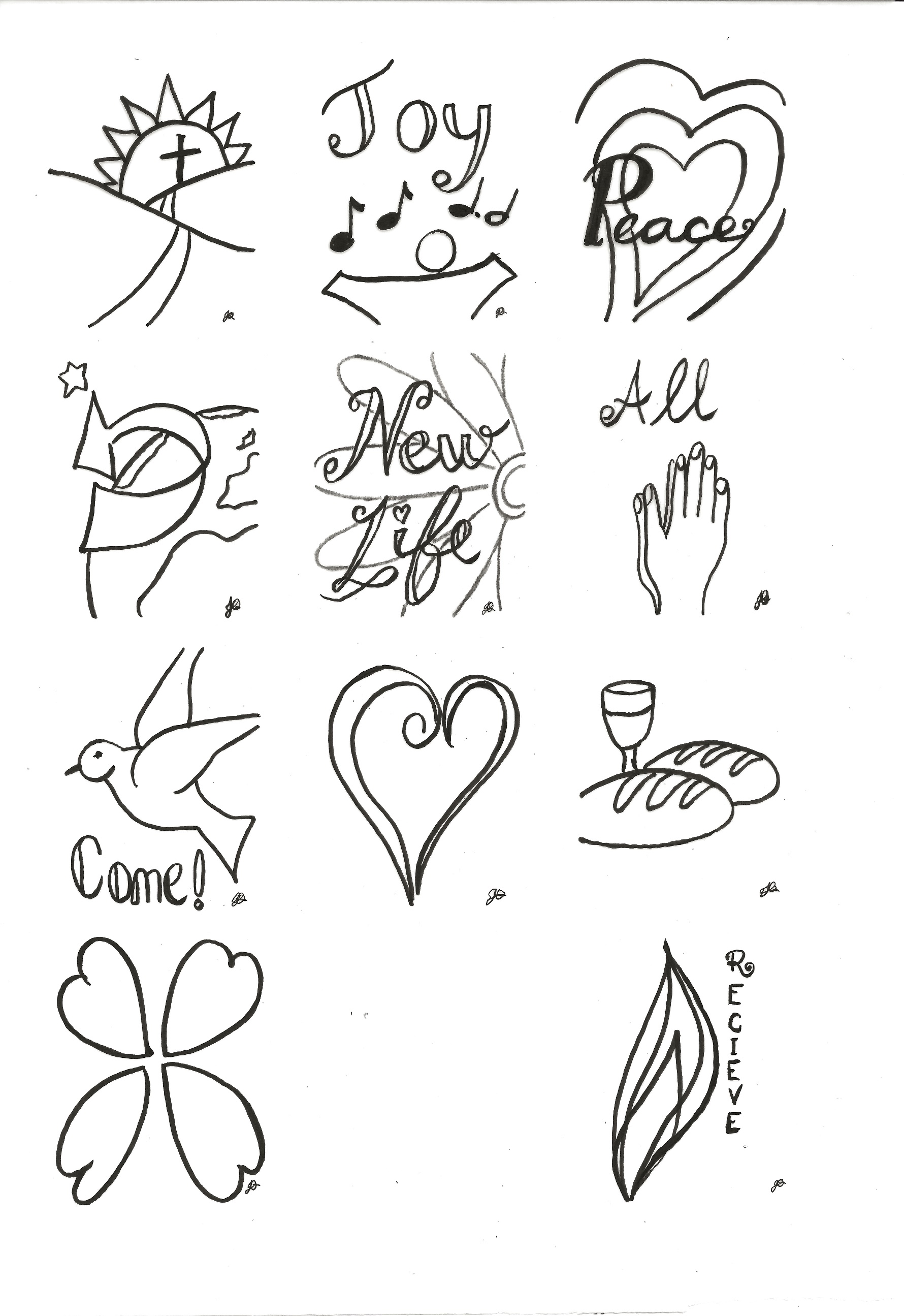 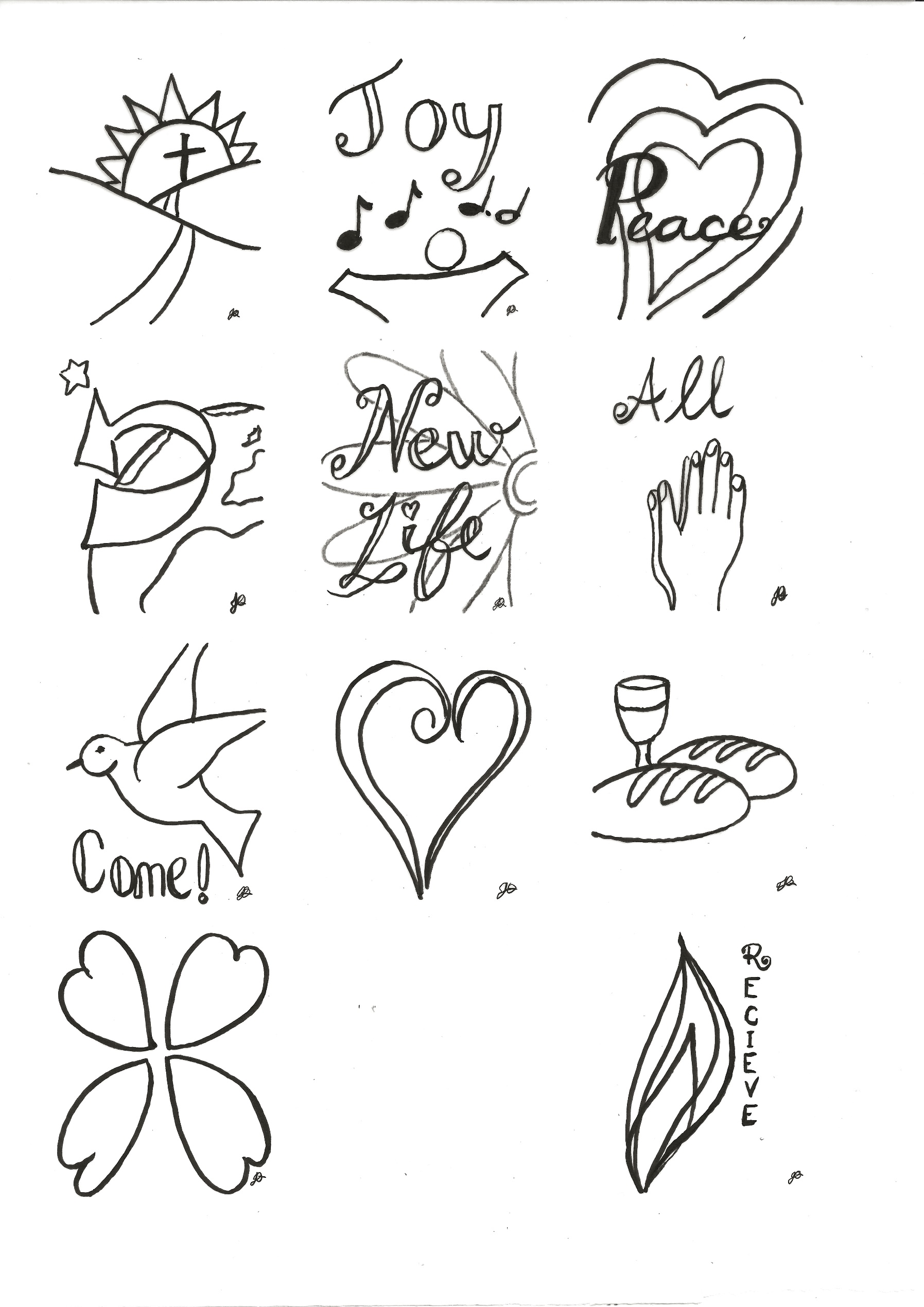 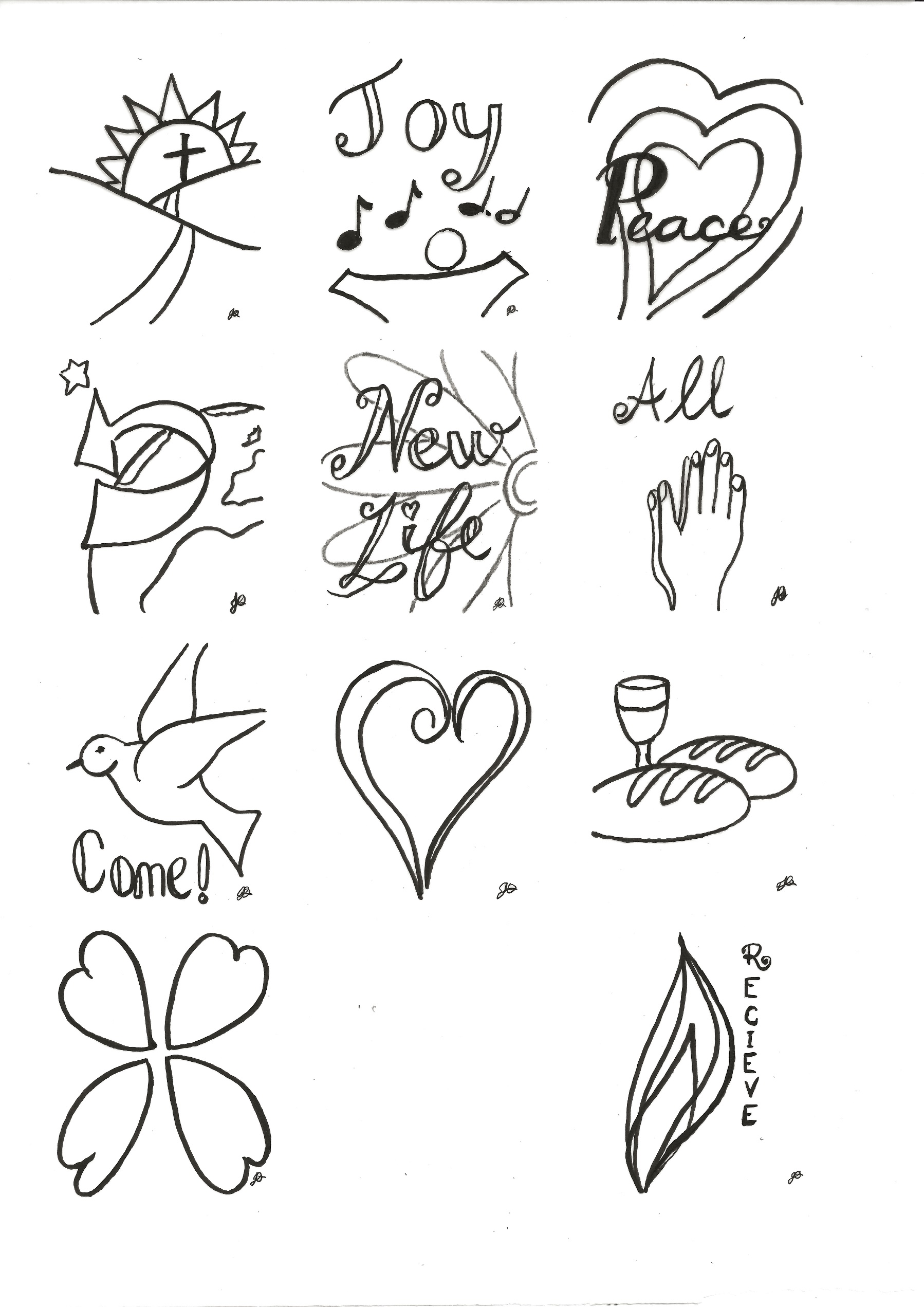 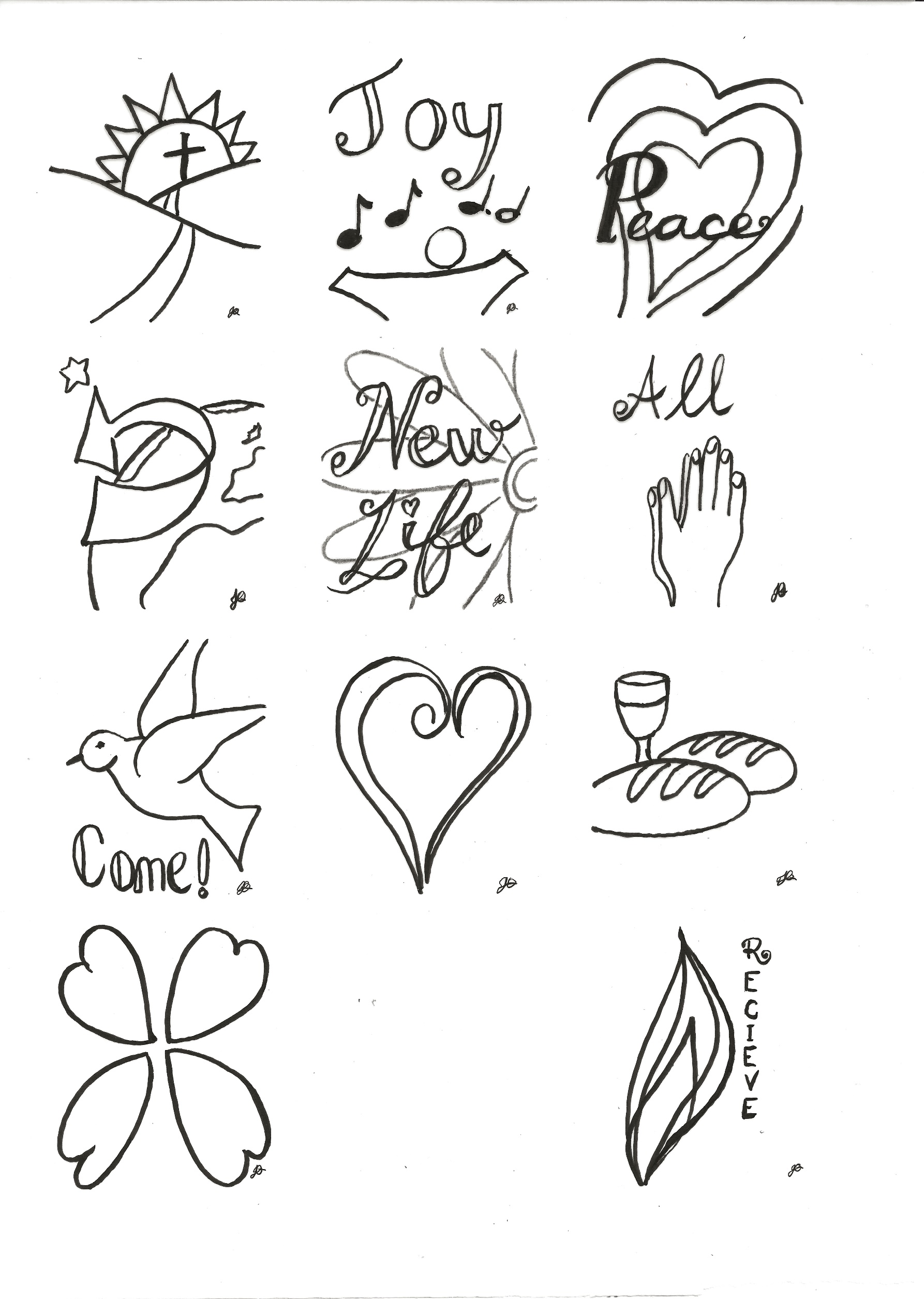 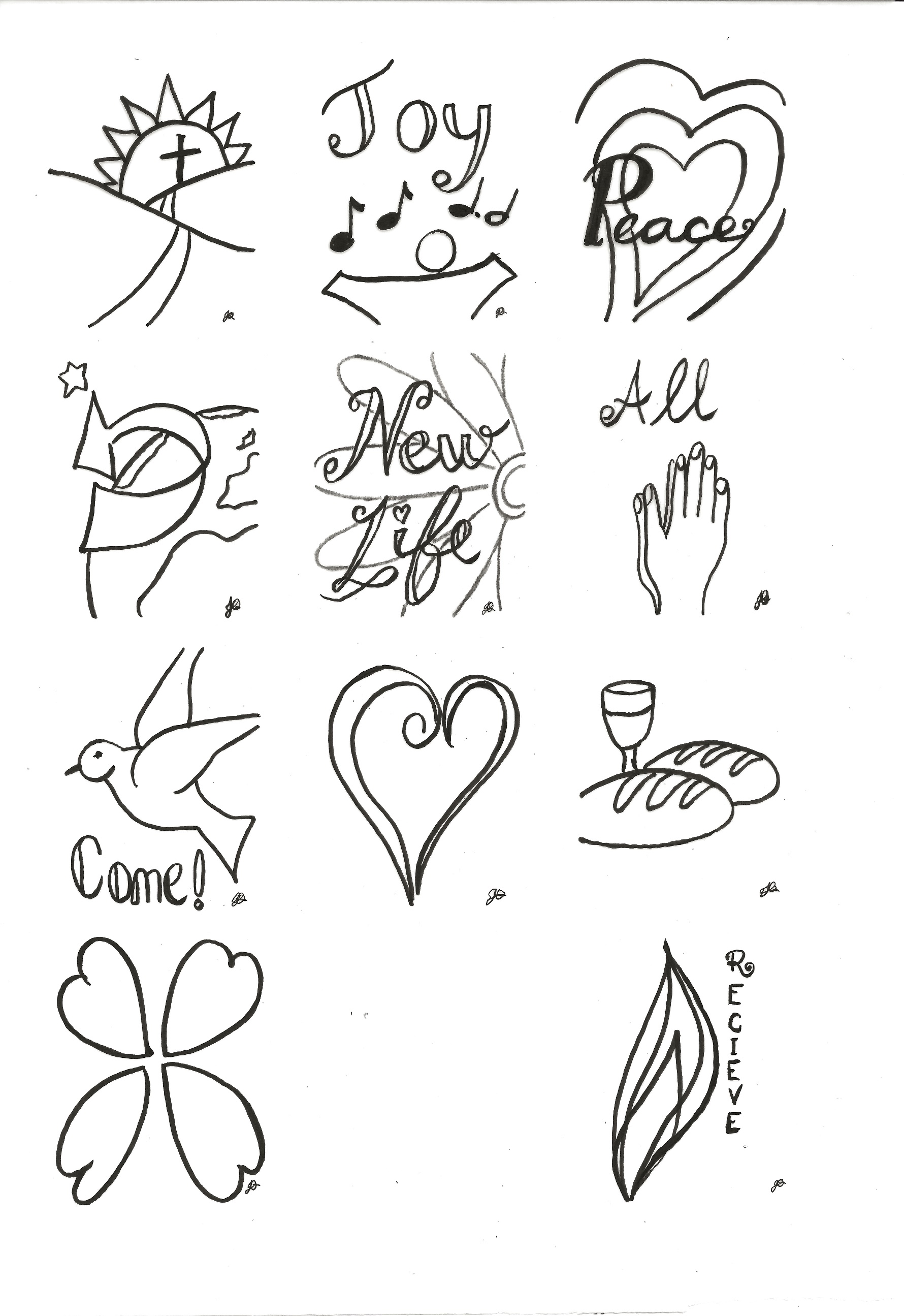 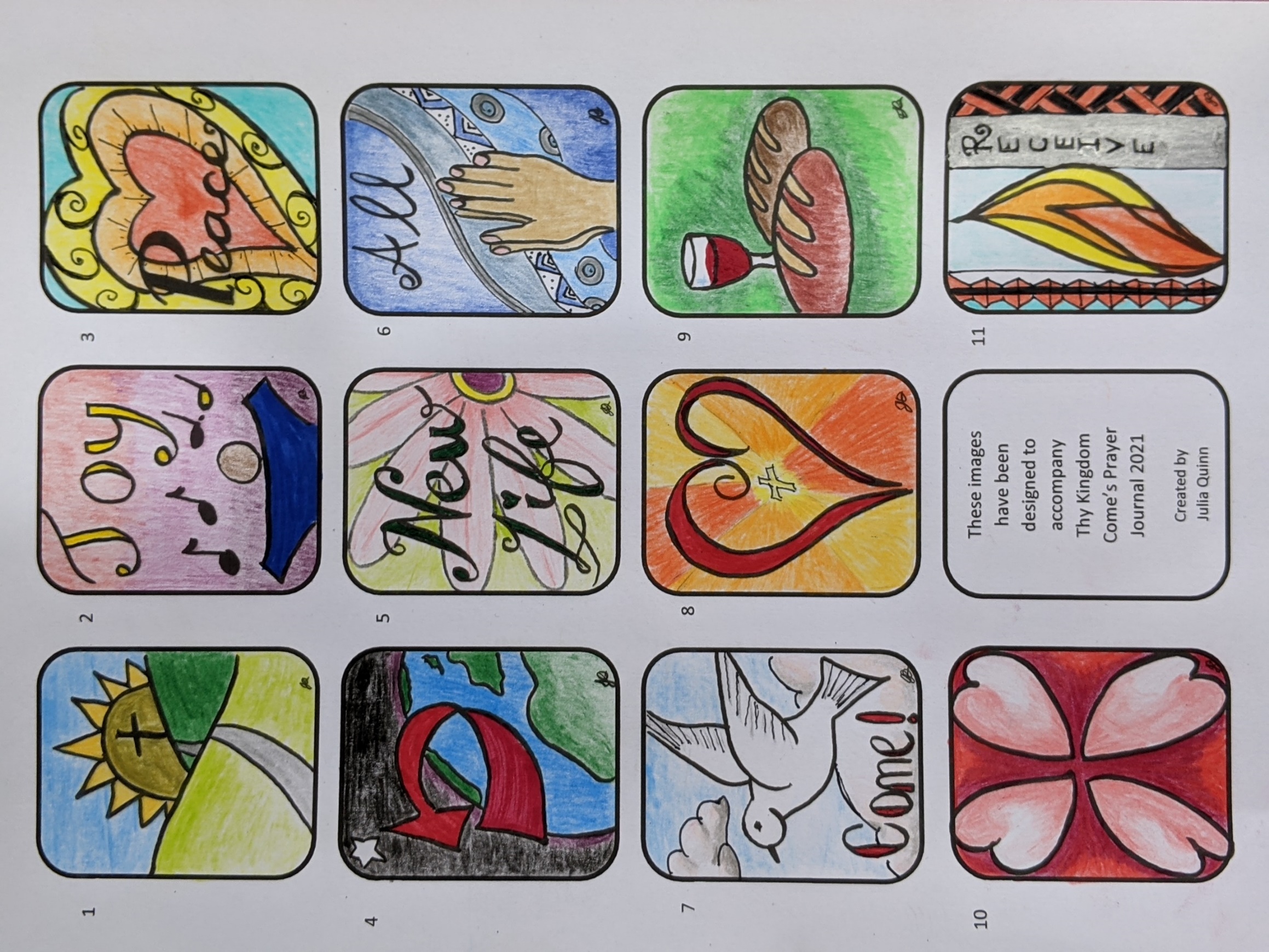 